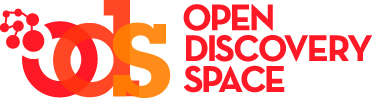 SCHOOL ACTION PLANTop of FormPLEASE COMPLETE BELOW THE PROFILE OF YOUR SCHOOL AND YOUR PLAN FOR YOUR ACTIVITIES WITHIN OPEN DISCOVERY SPACE (ODS)Basic information on the school:Name of school: …………………………………………………………..How many students does the school have? How many teachers does the school have? How many teachers will be involved in ODS activities? Names of teachers participating in ODS: E-mail addresses of teachers participating in ODS: Name of teacher who facilitates the team: E-mail address of teacher who facilitates the team: Name of school principal: How many students will be involved in ODS activities? Ages of participating students: PRESENTATION OF THE VISION OF THE SCHOOLHow do you expect the school practices will change in two years time? How can eLearning support your vision? KEYS AREAS OF ACTIONHow are you planning to integrate innovation in the school environment? What is your starting point? e-MATURITY DEVELOPMENT OBJECTIVESPlease describe your objectives for developing the e-maturity level of your school in terms of: Leadership and Vision regarding the use of ICT ICT in the Curriculum School ICT culture Teachers' professional development Resources and Infrastructure COLLABORATION WITH OTHER SCHOOLS AND ACTORSAre you cooperating with other schools during your participation in ODS? Yes No If yes, please provide the name(s) of the other school(s): Do you cooperate with other school networks? Yes No If yes, please provide the name(s) of the other school networks: Other target groups involved in your activities for ODS: Teacher trainers Parents Policy makers Curriculum developers Other... If you checked "Policy makers / Curriculum developers", please specify Potential for future involvement of other stakeholders: CURRICULUM AREAS TARGETEDAre you implementing educational scenarios available on the ODS portal? Yes No If Yes, please specify Which curriculum areas are you targeting during your participation in ODS? Arithmetics Art and Design Astronomy Biology Business Studies and Economics Career Education Chemistry Citizenship Classical languages Communication and Language Drama English Environmental Education Geography and Earth Science German Government and politics Health and social care History ICT Literature & Language French Mathematics Media studies Music Philosophy Physical Education Physics Religious Education Science Sociology Special Education Needs Technology Other, please specify WHICH ICT TOOLS ARE YOU PLANNING TO USE DURING FOR YOUR ODS ACTIVITIES?Hardware tools Computers Tablets/ iPads Interactive whiteboards Video player/recorder Webcam Other, please specify Software tools Productivity tools (word processor, presentation software etc) Information searching tools Basic communication tools (Email, instant messaging, video conferencing) Off the shelf software (Tutorials, drill and practice, computer applications, games) Specific learning tools (Visualization, NVIVO, Spreadsheet) Web 2.0 (Wikis, blogs, podcasts) Multimedia tools (Graphics software) Learning management tools (E-portfolio, Lesson planning tools, CAA tools) Software authoring tools (Learning management systems, Synchronous e-learning technologies) Interactive tools (Virtual learning environments, virtual worlds) Other, please specify Estimated time for implementing the ODS activities: Technical support possibly needed: Pedagogical support possibly needed: Teacher training possibly needed: Do you foresee any obstacles in implementing the activity? If yes, how do you plan to overcome them? Bottom of Form